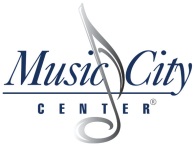 Exhibit BGOOD FAITH EFFORT STATEMENT FORMBid/Proposal for: Music City Center Convention Center__________________________(Name of Project) Pursuant to the requirements for Participants under the Procurement Non-Discrimination Program, and in consideration of the privilege to submit Proposals on contracts funded, in whole or in part, by the Convention Center Authority, I/We, attest that I/We have made the following efforts to ensure that potential MWBE subcontractors were notified of the opportunity to participate as a subcontractor or joint venturer on this project.___ I/We have made efforts to include MWBE’s, certified by certifying entities recognized by the Convention Center Authority, in the procurement process and to ensure that businesses are not discriminated against on the basis of race, ethnicity or gender.____ I/We have delivered appropriate notice to three or more available MWBEs certified by certifying entities recognized by the Convention Center Authority for each potential subcontracting or supply category in the Contract and all potential subcontractors or vendors which requested information on the Contract.____ I/We have provided all potential subcontractors or vendors with adequate and timely information as to the plans and specifications of this project as well as information necessary to provide a bid or quote as well as and the last date and time for receipt of price quotations.Additionally, ________________________ has made the following Good Faith Efforts to include MWBEs as subcontractors or joint ventures on this project.____ I/We have attended a special meeting called to inform businesses and individuals of subcontracting or supply opportunities.____ I/We have, in accordance with normal industry practices, divided the contract into economically feasible segments that can be performed by a MWBE.____ I/We have provided a written explanation for rejection of any potential subcontractor or vendor to Convention Center Authority, including the name of the firm proposed to be awarded the subcontract or supply agreement, where price competitiveness is not the reason for rejection.____ I/We have actively solicited, through sending letters or initiating personal contact, MWBEs in all feasible and appropriate categories providing subcontracting opportunities for the contract under consideration.____ I/We have utilized the services of available community organizations and associations, contractors’ groups, and trade associations known to publicize contracting and procurement opportunities, for the purpose of obtaining assistance in the contacting and recruitment of MWBEs for the Convention Center Authority Project contract under consideration.____ I/We have advertised in publications of general circulation in the Nashville Metropolitan Statistical Area (“MSA”), trade publications and other media owned by, or otherwise focused or marketed to MWBEs, and the advertisement identifies and describes the specific subcontracting or other opportunity in reasonable detail.____ I/We have conducted discussions with interested MWBEs in good faith, and provided the same willingness to assist MWBEs as has been extended to any other similarly situated subcontractor.____ I/We have taken steps to ensure that all labor supervisors, superintendents, and other onsite supervisory personnel are aware of and carry out the obligation to maintain a nondiscriminatory work environment, free of harassment, intimidation and coercion at all construction sites, offices and other facilities to which employees are assigned to work.____________________________   		____________________________________Printed Name					Date_____________________________		___________________________________Signature 					Title of Company Official_____________________________		___________________________________Full Company Name 				Mailing Address_______________________________	_________________________________Area Code/Phone Number 			City, State, ZipPlease contact the Jasmine Quattlebaum Director of Purchasing/DBE (615) 401-1445 with any questions about information which may be required.